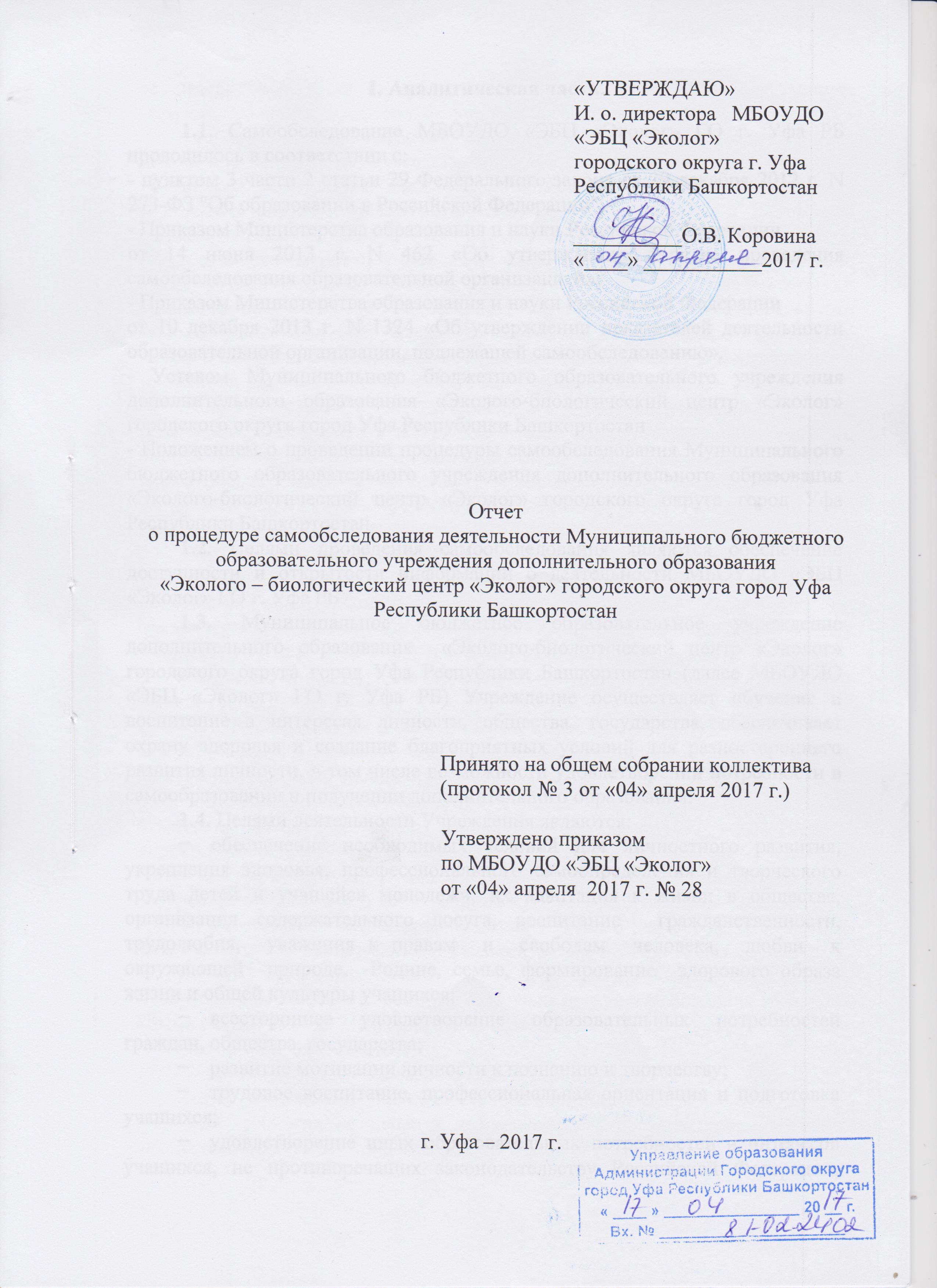 1. Аналитическая часть.	1.1. Самообследование МБОУДО «ЭБЦ «Эколог» ГО г. Уфа РБ проводилось в соответствии с:- пунктом 3 части 2 статьи 29 Федерального закона от 29 декабря 2012 г. N 273-ФЗ "Об образовании в Российской Федерации";- Приказом Министерства образования и науки Российской Федерацииот 14 июня 2013 г. N 462 «Об утверждении порядка проведения самообследования образовательной организацией»;- Приказом Министерства образования и науки Российской Федерацииот 10 декабря 2013 г. N 1324 «Об утверждении показателей деятельности образовательной организации, подлежащей самообследованию». - Уставом Муниципального бюджетного образовательного учреждения дополнительного образования «Эколого-биологический центр «Эколог» городского округа город Уфа Республики Башкортостан - Положением о проведении процедуры самообследования Муниципального бюджетного образовательного учреждения дополнительного образования  «Эколого-биологический центр «Эколог» городского округа город Уфа Республики Башкортостан	1.2. Целями проведения самообследования являются обеспечение доступности и открытости информации о деятельности МБОУДО «ЭБЦ «Эколог» ГО г. Уфа РБ	1.3. Муниципальное бюджетное образовательное учреждение дополнительного образования  «Эколого-биологический центр «Эколог» городского округа город Уфа Республики Башкортостан (далее МБОУДО «ЭБЦ «Эколог» ГО г. Уфа РБ) Учреждение осуществляет обучение и воспитание в интересах личности, общества, государства, обеспечивает охрану здоровья и создание благоприятных условий для разностороннего развития личности, в том числе возможности удовлетворении потребности в самообразовании и получении дополнительного образования.1.4. Целями деятельности Учреждения являются:обеспечение необходимых условий для личностного развития, укрепления здоровья, профессионального самоопределения и творческого труда детей и учащейся молодежи, их адаптация к жизни в обществе, организация содержательного досуга, воспитание  гражданственности, трудолюбия,  уважения к правам  и  свободам  человека,  любви  к  окружающей  природе,  Родине, семье, формирование  здорового образа жизни и общей культуры учащихся;всестороннее удовлетворение образовательных потребностей граждан, общества, государства;развитие мотивации личности к познанию и творчеству;трудовое воспитание, профессиональная ориентация и подготовка учащихся;удовлетворение иных образовательных потребностей и интересов учащихся, не противоречащих законодательству Российской Федерации, осуществляемых за пределами федеральных государственных образовательных стандартов и федеральных государственных требований.	1.5. Учреждение  осуществляет  свою  деятельность в соответствии с предметом и целями деятельности, определенными законодательством Российской Федерации, Республики Башкортостан, правовыми актами городского округа город Уфа Республики Башкортостан и настоящим Уставом,  путем  выполнения работ,  оказания услуг в сфере образования.Предметом деятельности Учреждения является оказание услуг (выполнение работ) по реализации полномочий городского округа город Уфа Республики Башкортостан в сфере образования, предусмотренных федеральными законами, законами Республики Башкортостан, нормативными правовыми актами Российской Федерации, Республики Башкортостан и нормативными правовыми актами органов местного самоуправления.1.6. Учреждение в своей деятельности руководствуется Конституцией Российской Федерации и Конституцией Республики Башкортостан, Федеральными законами и законами Республики Башкортостан, иными нормативными правовыми актами, муниципальными правовыми актами городского округа город Уфа Республики Башкортостан, а также настоящим Уставом.   1.7. Учреждение является юридическим лицом, находится в ведении Управления образования Администрации городского округа город Уфа Республики Башкортостан и отдела образования управления по гуманитарным вопросам и образованию Администрации Советского района городского округа город Уфа Республики Башкортостан.Учредителем Учреждения является городской округ город Уфа Республики Башкортостан.1.7. Юридический и фактический адрес МБОУДО «ЭБЦ «Эколог» ГО г. Уфа РБ 450059, Республика Башкортостан, город Уфа, ул. Комсомольская, д.79. Телефон: 8 (347) 241-32-88.1.8. Историческая справка: Станция юных натуралистов была открыта в Советском районе города Уфа в марте 1991 года. Первым директором была Букарева Галина Александровна. В это время Станция юных натуралистов работала по двум направлениям: биологическое и натуралистическое, в кружках занимались 450 воспитанников младшего  и среднего школьного возраста, занимались с ними 5 педагогов. В 2000 году Станция была переименована в Детский эколого-биологический центр. С августа 1993 года по сентябрь 2008 г.  учреждение возглавляла Евгенова Валентина Васильевна. С 2008 по 2015 года центром руководила Макарова Римма Рафаиловна. С 2016 года центр возглавляет Саитов Альфред Рауфович1.9. Статус Учреждения:-  организационно-правовая форма – учреждение;- тип - организация дополнительного образования.1.10. Учреждение является некоммерческой организацией, созданной  для выполнения  работ, оказания услуг в сфере образования. 1.11. Учредительные документы: - Устав Муниципального бюджетного образовательного учреждения дополнительного образования «Эколого-биологический центр «Эколог» городского округа город Уфа Республики Башкортостан,  утвержденный Постановлением главы Администрации городского округа город Уфа Республики Башкортостан от 31.12.2015 г. № 4499; - Лицензия на право ведения образовательной деятельностью выдана 09 июня 2016 г. серия 02ЛО1, № 0006103, регистрационный номер 4377, Управлением по контролю и надзору в сфере образования Республики Башкортостан,  срок действия лицензии: бессрочно, приложение № 1 к лицензии от «09» июня 2016 г., регистрационный № 4377 ,выдана Управлением по контролю и надзору в сфере образования при Министерстве образования РБ «09» июня 2016 г., бессрочно, серия 02П01 № 0011901.- Договор № 257201 от 04.12.2014 г. безвозмездного пользования объектом нежилого фонда, находящимся в муниципальной собственности города Уфы между МБОУДО "ЦДТ «Глобус» Советского района ГО г. Уфа РБ и МБОУДОД ДЭБЦ Советского района ГО г. Уфа РБ.- дополнительное соглашение к договору № 257201 от 04.12.2014 г. безвозмездного пользования объектом нежилого фонда, находящимся в муниципальной собственности города Уфы между МБОУДО "ЦДТ «Глобус»  ГО г. Уфа РБ и МБОУДО ЭБЦ «Эколог» ГО г. Уфа РБ.	1.10. Локальные акты, регламентирующие деятельность МБОУ ДО «ЭБЦ «Эколог» ГО г. Уфа РБ в  соответствии  с  Федеральным  законом  от 29.12.2012 г. № 273-ФЗ «Об образовании в Российской Федерации»2. Результаты анализа показателей деятельности МБОУДОД ДЭБЦ, подлежащих самообследованию. (Приложение N 5. Приказа Министерства образования и науки Российской Федерации от 10 декабря 2013 г. N 1324)Исп. зам. директора МБОУДО ЭБЦ «Эколог» О.В. Коровина  241-32-88№Наименование локального  акта1Номенклатура дел2Коллективный договор 3Правила внутреннего  трудового распорядка  работников 4Положение об оплате  труда работников  учреждения 5Положение о  материальном стимулировании труда работников 6Положение об оказании материальной помощи работниками7Положение  о  комиссии  по  установлению  персонального повышающего коэффициента и  иных  стимулирующих  выплат  работникам 8Положение  о продолжительности рабочего времени работников (нормах часов педагогической работы за ставку заработной платы) педагогических работников и о порядке определения учебной нагрузки педагогических работников, оговариваемой в трудовом договоре»9Положение об особенностях режима рабочего времени и отдыха педагогических и других работников образовательных учреждений10Положение о  соотношении  учебной и  другой  педагогической работы в  пределах  рабочей  недели  или  учебного  года, с  учетом часов  по учебному плату, специальности и  квалификации  работника  11Положение о порядке ознакомления с документами МБОУ ДО «ЭБЦ «Эколог» в том числе поступающих в него лиц12Положение о системе нормирования труда13Трудовой  договор с работником14Кодекс этики и служебного поведения работников 15Положение  о  комиссии  по  урегулированию споров  между  участниками  образовательных  отношений 16Положение о комиссии по  профессиональной  этике, служебному  поведению и  урегулированию  конфликта  интересов  работников  17Положение о стандартах и процедурах, направленных на обеспечение добросовестной работы и поведения работников18Положение по инструкции по обработке персональных данных, осуществляемой без использования средств автоматизации19Положение  об обеспечении защиты   персональных  данных  работников 20Положение о защите персональных данных обучающихся и их родителей (законных представителей)21Положение  о  порядке  проведения  аттестации  педагогических работников в подтверждения  соответствия  педагогических работников  занимаемым  ими  должностям 22Типовая форма договор о материальной  ответственности 23Положение о  комиссии по  охране труда 24Положение об уполномоченном (доверенном) лице по охране труда первичной профсоюзной организации 25Положение об инспекционно-контрольной  деятельности в образовательном  учреждении 26Должностная  инструкция заместителя директора по учебно-воспитательной работе 27Должностная  инструкция методиста28Должностная  инструкция педагога дополнительного образования29Должностная  инструкция уборщика производственных помещений30Должностная инструкция ответственного за делопроизводство и кадровую работу31Должностная инструкция начальника Центра дневного пребывания «Эколог»32Должностная инструкция воспитателя Центра дневного пребывания «Эколог»33Положение о первичной профсоюзной организации 34Положение о повышении квалификации и профессиональной переподготовки работников35Годовой  календарный учебный  календарный  график 36Правила  внутреннего  распорядка  обучающихся 37Программа развития  образовательного  учреждения 38Положение о  порядке  приема  обучающихся в МБОУ ДО «ЭБЦ «Эколог»39Положение  о  порядке перевода отчисления   и восстановления обучающихся 40Порядок оформления изменений и приостановлений образовательных отношений41Положение о порядке организации и осуществления образовательной деятельности по дополнительным общеобразовательным программам 42Положение о  дополнительных   общеразвивающих  и  предпрофессиональных   программах 43Положение о  формах  обучения  по дополнительным  общеобразовательным  программам 44Порядок  осуществления  индивидуального  учета  результатов  освоения  обучающимися  образовательных  программ, хранения в архивах информации об этих результатах на бумажных и (или) электронных носителях 45Положение о языке (языках) образования 46Положение о  внутреннем  контроле 47Положение об учебном кабинете 48Положение об индивидуальном  учебном  плане 49Положение об организации  массовых  мероприятий 50Положение  о  порядке  оказания  дополнительных платных образовательных услуг 51Положение об общем собрании работников52Положение о методическом совете53Положение о педагогическом совете54Положение о родительских собраниях55Положение о родительском комитете56Положение о совещании при директоре 57Положение о совете обучающихся58Инструкция по  заполнению  журналов  учета работы педагога дополнительного образования в объединении59Инструкция по   делопроизводству60Примерная инструкция  для работников образовательной организации по обеспечению доступа детей – инвалидов к услугам и объектам на которых они предоставляются 61Положение об архиве62Положение о ЦДП «Эколог»63Положение о самообследовании 64Положение о постояннодействующей экспертной комиссии65Положение о рабочей (творческой) группе66Положение о научном обществе учащихся67Положение о добровольных пожертвованиях и безвозмездной помощи68Положение о порядке привлечения и расходования внебюджетных средств69Положение о публичном докладе70Положение о сайте и информационной открытости71Положение о символике 72Положение о системе оценок, форм, порядке и периодичности проведения промежуточной и итоговой аттестации обучающихся73Положение о порядке ведения коллективных переговоров между работниками МБОУ ДО «ЭБЦ «эколог» ГО г. Уфа РБ и работодателем по заключению коллективного договора (внесение изменений и дополнений) 74Положение о дистанционном обучении учащихся 75Положение о комиссии по ведению переговоров, подготовке проекта, заключению и контролю выполнения коллективного договора МБОУ ДО «ЭБЦ Эколог» ГО г. Уфа РБ76Положение о антикоррупционной политике в МБОУ ДО «ЭБЦ «Эколог» ГО г. Уфа РБN п/пПоказателиЕдиница измерения1.Образовательная деятельность1.1Общая численность учащихся, в том числе:877 человек1.1.1Детей дошкольного возраста (3 - 7 лет)67 человека1.1.2Детей младшего школьного возраста (7 - 11 лет)549 человек1.1.3Детей среднего школьного возраста (11 - 15 лет)206 человек1.1.4Детей старшего школьного возраста (15 - 17 лет)55 человек1.2Численность учащихся, обучающихся по образовательным программам по договорам об оказании платных образовательных услуг20 человек1.3Численность/удельный вес численности учащихся, занимающихся в 2-х и более объединениях (кружках, секциях, клубах), в общей численности учащихся525 человек/ 59%1.4Численность/удельный вес численности учащихся с применением дистанционных образовательных технологий, электронного обучения, в общей численности учащихся0 человек/0 %1.5Численность/удельный вес численности учащихся по образовательным программам для детей с выдающимися способностями, в общей численности учащихся289 человек/ 33 %1.6Численность/удельный вес численности учащихся по образовательным программам, направленным на работу с детьми с особыми потребностями в образовании, в общей численности учащихся, в том числе:30 человек/ 3,5 %1.6.1Учащиеся с ограниченными возможностями здоровья1 человек/ 0,1 %1.6.2Дети-сироты, дети, оставшиеся без попечения родителей4 человек/ 0,45 %1.6.3Дети-мигранты0 человек/ 0 %1.6.4Дети, попавшие в трудную жизненную ситуацию25 человек/ 2,8 %1.7Численность/удельный вес численности учащихся, занимающихся учебно-исследовательской, проектной деятельностью, в общей численности учащихся50 человека/ 5,7 %1.8Численность/удельный вес численности учащихся, принявших участие в массовых мероприятиях (конкурсы, соревнования, фестивали, конференции), в общей численности учащихся, в том числе:862 человек/98 %1.8.1На муниципальном уровне119 человек/13,5%1.8.2На региональном уровне304 человек/34,6 %1.8.3На межрегиональном уровне, республиканском уровне122 человек/ 14%1.8.4На федеральном уровне243 человек/28 %1.8.5На международном уровне74 человек/ 8,4 %1.9Численность/удельный вес численности учащихся - победителей и призеров массовых мероприятий (конкурсы, соревнования, фестивали, конференции), в общей численности учащихся, в том числе:235 человек/ 26,7 %1.9.1На муниципальном уровне48 человек/ 5,4 %1.9.2На региональном уровне85 человек/ 9,6 %1.9.3На межрегиональном уровне, республиканском уровне27 человек/3 %1.9.4На федеральном уровне32 человек/3,6 %1.9.5На международном уровне43 человек/ 4,9%1.10Численность/удельный вес численности учащихся, участвующих в образовательных и социальных проектах, в общей численности учащихся, в том числе:585 человек/ 66 %1.10.1Муниципального уровня310 человек/35,3 %1.10.2Регионального уровня250 человек/28,5 %1.10.3Межрегионального уровня0 человек/0 %1.10.4Федерального уровня25 человек/ 2,8 %1.10.5Международного уровня0 человек/ 0 %1.11Количество массовых мероприятий, проведенных образовательной организацией, в том числе:23 единиц1.11.1На районном уровне19 единиц1.11.2На муниципальном уровне1 единиц1.11.3На региональном уровне0 единиц1.11.4На межрегиональном уровне1 единиц1.11.5На федеральном уровне2 единиц1.11.6На международном уровне0 единиц1.12Общая численность педагогических работников25 человек1.13Численность/удельный вес численности педагогических работников, имеющих высшее образование, в общей численности педагогических работников25 человека/ 100%1.14Численность/удельный вес численности педагогических работников, имеющих высшее образование педагогической направленности (профиля), в общей численности педагогических работников22 человек/ 88 %1.15Численность/удельный вес численности педагогических работников, имеющих среднее профессиональное образование, в общей численности педагогических работников0 человек/ 0 %1.16Численность/удельный вес численности педагогических работников, имеющих среднее профессиональное образование педагогической направленности (профиля), в общей численности педагогических работников2 человек/ 8 %1.17Численность/удельный вес численности педагогических работников, которым по результатам аттестации присвоена квалификационная категория, в общей численности педагогических работников, в том числе:18 человек/ 60%1.17.1Высшая11 человек/  44 %1.17.2Первая7 человек/ 28 %1.18Численность/удельный вес численности педагогических работников в общей численности педагогических работников, педагогический стаж работы которых составляет:7 человек/ 28 %1.18.1До 5 лет6 человек/24 %1.18.2Свыше 30 лет1 человек/4 %1.19Численность/удельный вес численности педагогических работников в общей численности педагогических работников в возрасте до 30 лет4 человек/ 16 %1.20Численность/удельный вес численности педагогических работников в общей численности педагогических работников в возрасте от 55 лет1 человек/ 4 %1.21Численность/удельный вес численности педагогических и административно-хозяйственных работников, прошедших за последние 5 лет повышение квалификации/профессиональную переподготовку по профилю педагогической деятельности или иной осуществляемой в образовательной организации деятельности, в общей численности педагогических и административно-хозяйственных работников9 человек/  36 %1.22Численность/удельный вес численности специалистов, обеспечивающих методическую деятельность образовательной организации, в общей численности сотрудников образовательной организации4 человек/ 16 %1.23Количество публикаций, подготовленных педагогическими работниками образовательной организации:1.23.1За 3 года70 единиц1.23.2За отчетный период23 единиц1.24Наличие в организации дополнительного образования системы психолого-педагогической поддержки одаренных детей, иных групп детей, требующих повышенного педагогического вниманиянет2.Инфраструктура2.1Количество компьютеров в расчете на одного учащегося0 единиц2.2Количество помещений для осуществления образовательной деятельности, в том числе:6 единиц2.2.1Учебный класс6 единиц2.2.2Лаборатория0 единиц2.2.3Мастерская0 единиц2.2.4Танцевальный класс0 единиц2.2.5Спортивный зал0 единиц2.2.6Бассейн0 единиц2.3Количество помещений для организации досуговой деятельности учащихся, в том числе:0 единиц2.3.1Актовый зал0 единиц2.3.2Концертный зал0 единиц2.3.3Игровое помещение0 единиц2.4Наличие загородных оздоровительных лагерей, баз отдыханет2.5Наличие в образовательной организации системы электронного документооборотанет2.6Наличие читального зала библиотеки, в том числе:нет2.6.1С обеспечением возможности работы на стационарных компьютерах или использования переносных компьютеровнет2.6.2С медиатекойнет2.6.3Оснащенного средствами сканирования и распознавания текстовнет2.6.4С выходом в Интернет с компьютеров, расположенных в помещении библиотекинет2.6.5С контролируемой распечаткой бумажных материаловнет2.7Численность/удельный вес численности учащихся, которым обеспечена возможность пользоваться широкополосным Интернетом (не менее 2 Мб/с), в общей численности учащихся0 человек/ 0%